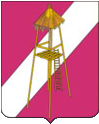 АДМИНИСТРАЦИЯ СЕРГИЕВСКОГО СЕЛЬСКОГО ПОСЕЛЕНИЯ КОРЕНОВСКОГО РАЙОНАПОСТАНОВЛЕНИЕ24 октября 2018 года                                                                              №  93Об утверждении среднесрочного финансового плана Сергиевского сельского поселения Кореновского района на 2019-2021 годыВ соответствии со статьей 169 Бюджетного кодекса Российской Федерации,  п о с т а н о в л я ю : 1. Утвердить среднесрочный финансовый план Сергиевского сельского поселения Кореновского района на 2019-2021 годы (прилагается).2. Признать утратившим силу постановление администрации Сергиевского сельского поселения от 23 октября 2017 года №108 «Об утверждении среднесрочного финансового плана Сергиевского сельского поселения Кореновского района на 2018-2020 годы».3. Настоящее постановление вступает в силу со дня подписания и подлежит обнародованию в установленном порядке.Глава Сергиевского  сельского поселенияКореновского района                                                                    А.П.Мозговой                                                       ПРИЛОЖЕНИЕ                                                      УТВЕРЖДЕН                                                          постановлением Сергиевского                                                            сельского поселения Кореновского района                                                           от 24.10.2018г. № 93Глава Сергиевскогосельского поселенияКореновского района                                                                              А.П.МозговойСреднесрочный финансовый план Сергиевского сельского поселения Кореновского района на 2019-2021 годыСреднесрочный финансовый план Сергиевского сельского поселения Кореновского района на 2019-2021 годыСреднесрочный финансовый план Сергиевского сельского поселения Кореновского района на 2019-2021 годыСреднесрочный финансовый план Сергиевского сельского поселения Кореновского района на 2019-2021 годыСреднесрочный финансовый план Сергиевского сельского поселения Кореновского района на 2019-2021 годыОсновные параметры среднесрочного финансового плана на 2019-2021 годы (тыс.рублей)Основные параметры среднесрочного финансового плана на 2019-2021 годы (тыс.рублей)Основные параметры среднесрочного финансового плана на 2019-2021 годы (тыс.рублей)Основные параметры среднесрочного финансового плана на 2019-2021 годы (тыс.рублей)Основные параметры среднесрочного финансового плана на 2019-2021 годы (тыс.рублей)Таблица 1№п/пПараметры2019 годПлановый периодПлановый период№п/пПараметры2019 год2020 год2021 год1Местный бюджет (бюджет Сергиевского сельского поселения Кореновского района1.1Прогнозируемый общий объем доходов14690,214044,614178,91.2Прогнозируемый общий объем расходов14690,214044,614178,91.3Нормативы отчислений от налоговых доходов в местный бюджетНалог на доходы физических лиц4200,04350,04420,0Доходы от оплаты акцизов на ГСМ2076,22109,52143,2Единый сельхозналог790,0850,0920,0Налог на имущество физических лиц950,01040,01130,0Земельный налог4700,04700,04700,0Государственная пошлина20,015,015,0Доходы, получаемые в виде арендной платы, а также  средства  от  продажи   права на заключение  договоров  аренды  за  земли, находящиеся в собственности поселений (за исключением земельных  участков муниципальных бюджетных и автономных учреждений)000Доходы от сдачи в аренду имущества75,075,075,0Денежные взыскания (штрафы), установленные законами субъектов РФ за несоблюдение муниципальных правовых актов, зачисляемые в бюджеты поселений000Дотации бюджетам поселений на выравнивание уровня бюджетной обеспеченности000Дотация на выравнивание бюджетной обеспеченности поселений  бюджетам  сельских поселений Краснодарского края1672,6691,2561,8Субвенции бюджетам поселений на осуществление полномочий по первичному воинскому учету202,6210,1210,1Субвенции бюджетам поселений на выполнение переданных  полномочий субъектов РФ3,83,83,81.4Дефицит(+),профицит(+)0001.5Верхний предел муниципального внутреннего долга по состоянию1 января 2018 года0,001 января 2019года0,001 января 2020 года0,00Таблица 2Таблица 2№ п/пНаименование главного распорядителяВед.РЗПРЦСРВР2017 годПлановый периодПлановый период№ п/пНаименование главного распорядителяВед.РЗПРЦСРВР2017 год2018год2019 год1Администрация Сергиевского сельского поселения Кореновского района99201025120000010100665,0665,0665,02-/-/-992010452200000101003570,03570.03570.03-/-/-99201045220000010200200,0200,0200,05-/-/-9920104522000001080050,050.050,07-/-/-992010452200601902003,83,83,88-/-/-9920106572000001050059,360,060,09-/-/-99201078520000190200270,2009-/-/-9920111523000010080010,010,010,010-/-/-99201135240000220200100,0100,0100,011-/-/-99201135240000200200200,0100,0100,013-/-/-99201135240000300200500,0500.0500,014-/-/-9920113011000000030045,050,050,016-/-/-992011304100000002005,05,05,017-/-/-99202035550051180100202,6210,1210,119-/-/-99203095390000180200150,0150,0150.020-/-/-992031454200002002005,05,05,021-/-/-992040954900000002002076,22109,52143,222-/-/-9920409021000000020020,020,020,023-/-/-99204100310000000200216,3220,0230.024-/-/-992041207100000002005,05,05,025-/-/-9920412543000030020050,050,050,026-/-/-99205025620000020200200,0120,0140,027-/-/-99205035610000010200399,0499,0499,0-/-/-992050356100000108001,01,01,028-/-/-99205035630000030200100,050.050,029-/-/-99205035650000050200500,0500,0500,030-/-/-9920707574000010020060,0060,0060,0031-/-/-992080181200000206003364,63281,23351,832-/-/-99208018220000020600800,0800,0800,033-/-/-99208010810000000600420,0200,0200,034-/-/-992080106100S0120600192,2200,0200,035-/-/-99211026120000020200250,00250,0250,0итого14690,214044,614178,9